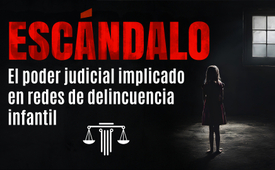 ESCÁNDALO: El poder judicial implicado en redes de delincuencia infantil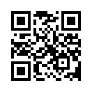 Epstein, Dutroux, Teichtmeister: nombres que representan los crímenes más horribles contra los niños. ¿Eran realmente autores individuales o existen redes mundiales de delincuencia infantil que siguen activas aquí? ¿Qué papel desempeña la justicia? ¿Son ciertas las afirmaciones de innumerables testigos de que jueces, fiscales e investigadores no sólo encubren estos crímenes, sino que ellos mismos están implicados en ellos? Kla.TV desvela hechos estremecedores. EE.UU., Alemania, Austria, Países Bajos, Bélgica, Francia, Suiza: el enredo del poder judicial en casos de graves abusos y asesinatos de niños en siete países, a examen.[La pediatra Dra. Dorothea Thul]: "Se lo doy a todo el mundo por escrito. El peor y más perverso abuso infantil que he visto y oído describir en mi vida, por las propias víctimas,
los peores y más perversos infractores fueron los fiscales y los propios jueces.
Lo digo en serio. Los autores más pervertidos que he visto en mi vida eran fiscales y jueces.
Y nadie toma medidas contra estas personas.
Y no tenéis ni idea de lo que pasa cuando, como denunciante esto se dice en voz alta.
Y especialmente con estas víctimas de abuso ritual, niños pequeños y bebés y los niños a menudo son drogados antes de ser asesinados.
Y esa es la cuestión que quiero plantear, llevo años diciendo que tengo la sospecha fundada de que aquí tenemos delincuencia organizada dentro de la judicatura.
Y por eso digo, se lo daré a todos por escrito, que los peores delincuentes están en el sistema judicial.
Y si algo me ocurriera, entonces puedes tomar lo que he dicho como una declaración de testigo, como un testimonio jurado". 
El compromiso de Dorothea Thul y su declaración tuvieron graves consecuencias:
Su colega médica, la Dra. Jette Limberg-Diers, publicó una petición de ayuda en la que afirmaba que la pediatra había sido agredida y golpeada y que la habían llevado a un pabellón psiquiátrico.
Se le había retirado el permiso de conducir y se había hipotecado su casa, lo que iba a dar lugar a una venta forzosa de la misma.
Se presentaron cargos penales contra ella por insultar a la gente en Internet.
Según su canal de Telegram, fue condenada a nueve meses de libertad condicional en 2021 con un período de prueba de tres años.
La Dra. Dorothea Thul se derrumbó en la sala del tribunal.
En abril de 2023, ingresó en prisión preventiva por incitación al odio.
Desde entonces, ha desaparecido de escena y nadie sabe dónde está ni cómo se encuentra.
Por qué se toman medidas tan contundentes contra la Dra. Thul?
¿Podría estar relacionado con su afirmación de que los peores delincuentes son ellos mismos en el sistema judicial?
¿Hay indicios de que el poder judicial esté implicado en redes de pedocriminalidad?
Kla.TV investigó estas cuestiones y descubrió algunos abismos aterradores.
Un gran número de supervivientes y testigos de violencia sexual y ritual organizada han declarado que en estos delitos están implicados jueces, fiscales, abogados y policías de alto rango.
Algunos de ellos son ellos mismos los autores de los delitos, otros encubren las redes de pedocriminalidad, protegen a los autores y persiguen a testigos y activistas.
Escuche algunos ejemplos a continuación. 

1.  EE.UU.- La implicación de la justicia estadounidense en el escándalo Epstein 
El financiero y delincuente sexual estadounidense Jeffrey Epstein dirigió una red de tráfico sexual con menores durante unos 20 años.
Las víctimas denuncian tráfico sexual y agresiones sexuales que tuvieron lugar ya en 1996.
Se calcula que hubo al menos 100 víctimas en total.
<br/>Sin embargo, el número de casos no denunciados es sin duda muchas veces superior.
Maria Farmer, una de las víctimas de Epstein, que fue obligada a trabajar en la recepción de una casa de huéspedes donde Epstein residía en aquel momento, observó lo siguiente durante un período de un año:
Cada día llevaban a Epstein de 5 a 10 niñas, lo que era muy terrible para los niños.
Habló de un total de miles de chicas que llegaban a la finca de Epstein.
Sólo en Florida, ya no se pudo encontrar a 500 chicas con las que Maria Farmer quería ponerse en contacto para que testificaran contra Epstein.
No puede entender qué les pasó a todas las chicas.
Sospecha firmemente que han perdido la vida.
Virginia Roberts Guiffre, otra de las víctimas de Epstein que estuvo retenida por él durante años, declaró:
"He visto a cientos de chicas pasar por la puerta giratoria de Jeffrey".
Virginia Roberts Guiffre estaba allí en directo cuando a Epstein le fueron "entregados" trillizas de 12 años por el modeloscout [= persona que busca gente guapa para la industria de la moda] Brunel de Francia.
Las chicas fueron obligadas a realizar actos sexuales desviados con Epstein.
Sin embargo, Epstein no sólo abusaba y violaba él mismo a las chicas, sino que las ponía a disposición de famosos para mantener relaciones sexuales.
Las chicas viajaron por todo el mundo para asistir al acto.
Varias víctimas de Epstein mencionaron nombres de personas que habían abusado sexualmente de ellas cuando eran menores.
Además de a Epstein, Virginia Roberts Guiffre acusó a las siguientes personas de abusar de ella:
El príncipe Andrés, el abogado estrella Alan Dershowitz, el gestor de fondos de cobertura Glenn Dubin, el político Bill Richardson, el modeloscout francés Jean-Luc Brunel, el científico de IA Marvin Minsky y el multimillonario hotelero Tom Pritzker.
Maria Farmer denunció que tanto Donald Trump como Bill y Hillary Clinton eran "co-conspiradores" de Jeffrey Epstein.
Los veía "a todos entrar y salir de Epstein y sabía que formaban parte del todo", dice Farmer.
Epstein cultivó buenas relaciones con el poder judicial.
Varios demandantes contra Epstein declararon que el conocido abogado estrella estadounidense Alan M. Dershowitz, quien defendió a Epstein en varias ocasiones, era uno de los autores.
Maria Farmer calificó literalmente a Dershowitz de "co-conspirador".
Virginia Roberts Guiffre -la principal demandante en el caso Epstein- demandó al abogado en 2019 por abuso sexual y difamación.
Dershowitz presentó entonces una contrademanda por difamación e imposición intencionada de angustia emocional.
A día de hoy, niega con vehemencia haber tenido contacto sexual con menores.
La acusación de que el abogado había abusado de Virginia Roberts Guiffre cuando era menor fue incluso eliminada de los expedientes por un juez.
Dershowitz quedó impune, aunque varias mujeres le habían incriminado.
Declararon haber sufrido abusos sexuales o haber sido violadas por él cuando eran menores.
Él también había colaborado activamente con varios demandantes en la búsqueda de información desacreditadora [= declaraciones despectivas y difamatorias] y en su transmisión al investigador principal.
Afirmó, por ejemplo, que Virginia Roberts Guiffre era una conocida prostituta y mentirosa.
Precisamente ella, que según sus propias declaraciones había sido obligada a prostituirse por Epstein y Dershowitz ¡cuando era menor de edad!
La presión mediática y judicial sobre Virginia Roberts Guiffre hizo que finalmente cediera y retirara la acusación contra Dershowitz.
Epstein fue representado por Alan Dershowitz en el proceso judicial por segunda vez en 2019.
Epstein ya había sido acusado en 2008 de violar a menores y obligarlas a prostituirse, delito por el que normalmente habría tenido que cumplir cadena perpetua.
En su lugar, Jay Levkowitz, otro abogado estrella muy bien pagado del equipo de siete abogados de Dershowitz en aquel momento, negoció un acuerdo extrajudicial con el fiscal federal de Florida, Alexander Acosta.
Como resultado de este acuerdo, Epstein recibió una pena de prisión completamente inapropiada de 18 meses en lugar de cadena perpetua.
Sólo tuvo que cumplir 13 meses de esa condena.
Estaba alojado en el ala privada de la prisión y tenía hasta 12 horas libres al día para ir a su despacho.
El fiscal Acosta y el equipo de abogados dirigido por Levkowitz y Dershowitz son, por tanto, responsables de que Epstein sólo tuviera que cumplir 13 meses en lugar de cadena perpetua tras su juicio en 2008.
Sólo así pudo Epstein seguir dirigiendo la red de violadores de menores hasta 2019.
Además, Epstein se libró de una demanda federal en 2008 gracias a este acuerdo, que a su vez le salvó de nuevas investigaciones.
Surge la sospecha sobre el hecho de que no se investigaron más detalles del escándalo Epstein, lo que sin duda favoreció a los responsables de la judicatura y a los autores prominentes.
El fiscal Acosta fue ascendido más tarde a secretario de Trabajo con Trump.
¿Fue una "recompensa" por su cooperación para proteger a los autores y mantener oculto el verdadero alcance del escándalo?
La periodista Julie K. Brown, del diario estadounidense "Miami Herald", se enteró por los agentes de policía de que no se les permitió investigar debidamente a Epstein por instrucciones de las autoridades superiores.
Inspeccionó archivos judiciales y finalmente publicó una serie sobre los crímenes de Epstein en noviembre de 2018.
Fue la única que dio a conocer todo el alcance de las acusaciones.
"Realmente no había nadie siguiendo todo el asunto", dijo la periodista.

Incluso el FBI [= Federal Bureau of Investigation = tanto agencia de aplicación de la ley como agencia de inteligencia doméstica del gobierno federal de EE.UU.], una de las agencias de aplicación de la ley más altas de EE.UU., no procesó a Epstein, aunque, según la víctima de Epstein Maria Farmer, estaba bien informado sobre la red de tráfico sexual con menores.
El FBI también sabía que Maria Farmer y su hermana Annie habían sido víctimas de la red de tráfico sexual de Epstein ya en 1996.
Según Maria Farmer, el FBI sabía exactamente quién estaba implicado en el caso y que Epstein dirigía una trama de chantaje con material de pornografía infantil.
Sin embargo, no se tomó ninguna medida contra Epstein.
Basándose en las pruebas disponibles, el FBI habría tenido el deber de encarcelar a Epstein de por vida. Pero no lo hicieron.

Conclusión intermedia:
El caso Epstein revela que la judicatura y las autoridades investigadoras hicieron la vista gorda, lo que provocó años de sufrimiento a muchas jóvenes.
Por desgracia, poco ha cambiado.
Su cómplice Ghislaine Maxwell ha sido condenada a 20 años de prisión.
Sin embargo, la juez Alison Nathan no admitió en este juicio ninguna prueba que contuviera los nombres de otros posibles cómplices, encubridores o beneficiarios.
Los registros de vuelo del "Lolita Express" [= uno de los jets privados de Epstein], que llevó a las celebridades a la isla de Epstein, o el "Libro Negro" de Maxwell tuvieron que presentarse ante el tribunal con las páginas en gran parte tachadas.
A excepción de Maxwell, todos los demás delincuentes destacados siguen en libertad. 

2.  Alemania: Pantano sajón– - ¿Ocultó la justicia los crímenes y el grupo de autores? 
Pantano sajón" es el nombre dado a un asunto que rodea la implicación de altas personalidades de Sajonia en la prostitución forzada de menores.
<br/>Como testigo, Mandy Kopp, que en aquel momento era menor de edad, formuló graves acusaciones contra estas personas de alto rango.
En 1989, problemas familiares la llevaron al burdel para menores "Jasmin" de Leipzig.
Allí, ella y otras niñas sufrieron graves abusos físicos, violaciones y torturas durante años.
En 1993, los sucesos del burdel "Jasmin" se conocieron como el asunto "Pantano Sajón" y el burdel fue asaltado.
En un interrogatorio policial, Mandy Kopp identificó a varios de sus verdugos:
Entre ellos figuran renombrados jueces, abogados, policías y agentes de la propiedad de Leipzig.
Según Mandy, el juez que presidió el juicio era también uno de los violadores.
El juez condenó al explotador del burdel a una pena indulgente de cuatro años y dos meses de prisión.
El propietario del burdel declaró posteriormente que sólo se le castigó con indulgencia porque no reveló los nombres de los autores de los delitos en su burdel para menores.
Esta es una prueba más del enredo del sistema judicial con los delincuentes pedófilos.
Mandy Kopp y sus compañeras de infortunio fueron interrogados dos veces más antes de 2009, y de nuevo identificaron en fotografías a dos abogados de alto rango como violadores.
Pero ni la fiscalía de Dresde ni el comité de investigación sajón respondieron.
En su lugar, publican el nombre de la víctima y su lugar de residencia.
Mandy Kopp fue acusada entonces de "difamación" por los autores identificados.
Temiendo por su vida y otras demandas, no reveló todo lo que sabía.
En noviembre de 2012, el juicio se aplazó después de que Mandy sufriera una crisis nerviosa el cuarto día del juicio tras siete horas de negociaciones.
Poco después, el 28 de enero de 2013, prescribieron los actos crueles.
Sin embargo, esta prescripción podría haberse evitado. Porque Mandy Kopp no estaba sola en su declaración.
La Oficina de Protección de la Constitución de Sajonia también había investigado el entorno de los puntos rojos y había entregado material explosivo al ministro de Interior sajón, Thomas de Maizière, en 2005.
Según el informe, los jueces y fiscales de Leipzig eran sospechosos de estar confabulados con delincuentes y de estar implicados ellos mismos en abusos a menores.
Los nombres de los autores eran conocidos por la Oficina de Protección de la Constitución.
La Oficina de Protección de la Constitución también denunció que el entorno de los puntos rojos chantajeó a la fiscalía con este material incriminatorio.
A cambio, los agentes en cuestión habían advertido de redadas, obstruido investigaciones e influido en juicios.
Sin embargo, De Maizière, como máxima autoridad, no informó ni al Parlamento ni a las autoridades responsables de la investigación penal.
Por ello, posteriormente fue acusado de obstrucción a la justicia en el ejercicio de sus funciones.
Sin embargo, más tarde se abandonaron las investigaciones y el Pantano sajón fue tachado de "palabrería" y "teoría de la conspiración".
Se negó la existencia de una red delictiva.
Los dos principales investigadores de la policía y de la Oficina de Protección de la Constitución fueron agredidos.
El investigador jefe del departamento de investigación criminal en el ámbito de la "delincuencia organizada", Georg Wehling, fue suspendido directamente por el Ministro del Interior por motivos dudosos.
Simone Skroch, anteriormente llamada Henneck, jefa entonces de la Oficina de Protección de la Constitución, que ya había desarticulado una red de pederastas en un trabajo anterior como fiscal, también fue sometida a años de procedimientos disciplinarios y de investigación.
Ambos fueron acusados pero absueltos de los cargos principales tras un largo juicio.
Thomas De Maizière, por su parte, ascendió a diversos cargos como ministro federal a lo largo de su carrera.
Ya vimos lo mismo en el caso Epstein, cuando Alexander Acosta, el fiscal que protegió a los culpables, fue ascendido por Trump a secretario de Trabajo.
¿Se trata de otro ejemplo de la pauta seguida por el poder judicial, que actúa con vehemencia contra los denunciantes mientras los verdaderos delincuentes quedan impunes y se fomenta el encubrimiento? 

3.¿Protegió la justicia austriaca al actor pederasta Florian Teichtmeister? 
La sentencia extremadamente benévola contra Florian Teichtmeister, actor austriaco y masón de la Gran Logia de Austria, causó un gran revuelo en 2023.
Evidentemente, Teichtmeister estaba tan convencido de la masonería que incluso construyó un templo en su propiedad.
Fue juzgado porque se encontró en su poder una gran cantidad de drogas y había reunido 76.000 archivos de pornografía infantil.
Muchas de ellas fueron editadas por él, anotadas o recopiladas en collages.
En sus comentarios, describió las peores fantasías de violencia que imaginaba infligir a los niños.
Desde la flagelación, la tortura y la espantosa violación hasta la muerte, sus fantasías no tenían límites.
La fiscalía clasificó a Teichtmeister con el segundo nivel más alto, 9 sobre 10, en una escala de peligrosidad.
A pesar del alto riesgo que suponía y a pesar de que se perjudicó a niños en miles y miles de casos y de que Teichtmeister fue cómplice como consumidor, sólo fue condenado a una pena de prisión suspendida de dos años con la condición de que se sometiera a terapia.
Así que no tiene que ir a la cárcel ni un solo día por sus delitos.
No sólo la sentencia, totalmente inapropiada, sino también el comportamiento de los implicados en el juicio plantean grandes interrogantes.
No se investigó para quién había comentado Teichtmeister los archivos, ni si formaba parte de una red.
Según los observadores del juicio, no hubo preguntas críticas a los acusados ni interrogatorio de testigos por parte de la fiscalía o el juez.
¿Tenían miedo de que otras personalidades se vieran expuestas?
Nunca se investigó si realmente había hecho realidad sus fantasías violentas.
Y ello a pesar de claros indicios, como una lista de la compra encontrada en su poder para la adquisición de ropa de niña y objetos sadomasoquistas.
El juez Stefan Apostol lamentó el ostracismo social de Teichtmeister y utilizó las manifestaciones en su contra como motivo para concederle circunstancias atenuantes.
La fiscal Julia Kalmar, más bien pasiva, ocultó detalles importantes hasta la conclusión de la vista de las pruebas.
A pesar del alto grado de peligrosidad de Teichtmeister, decidió no recurrir la sentencia.
El perito invitado, el Prof. Dr. Peter Hofmann, también se pronunció enérgicamente a favor del acusado y restó importancia al peligro que representaba.
Hofmann ya había llamado la atención en anteriores juicios por abusos al elaborar extraños informes periciales a favor de los acusados y restar importancia a los delitos.
En una ocasión dijo lo siguiente: "La mitad de los niños afectados pueden soportar bien los abusos pederastas.
Los clasifican en su biografía y no desarrollan un trastorno de estrés postraumático".
¿Fue una coincidencia que le eligieran como perito para este juicio?
Conclusión intermedia:
El veredicto y el extraño comportamiento del perito, el juez y el fiscal plantean interrogantes.
¿Se tocó suavemente a Teichtmeister para que no descubriera a otros cómplices?
¿Le salvaron de la cárcel sus conexiones masónicas?
Según el lema con el que el periódico "Der Standard" ya titulaba significativamente con respecto a los masones: "Los hermanos permanecen unidos"? 

4.  Países Bajos y Bélgica: El caso de Zandvoort 

La "red de pornografía infantil de Zandvoort" debe su nombre al balneario holandés de Zandvoort, donde dos de los principales autores regentaban un videoclub.
En esta asociación de pederastas se cometieron los peores delitos.
Cuando se destapó el caso en 1998, se incautaron cientos de películas en las que se violaba a niños e incluso bebés.
En el yate de uno de los autores se celebraban fiestas sexuales con gente de élite, donde se filmaban los llamados vídeos snuff en los que se abusaba de niños y se les torturaba hasta la muerte delante de la cámara.
Uno de los niños que murieron a consecuencia de ello fue Manuel Schadwald, de 13 años, secuestrado en Berlín y obligado previamente a prostituirse en un burdel infantil de Rotterdam.
El grupo belga de ayuda a los derechos civiles "Werkgroep Morkhoven", con su fundador y líder Marcel Vervloesem, desempeñó un papel clave en el descubrimiento del caso.
Al grupo se le filtraron vídeos que mostraban a hombres manteniendo relaciones sexuales con niños.
Los transmitieron a la policía. Sin embargo, la policía belga no respondió durante 5 años.
El Ministro de Justicia anunció en 1997 que no existía ninguna red de pedofilia, y más tarde se supo que un hombre que aparecía en el vídeo estaba relacionado con políticos belgas.
Ante la inactividad de la policía, Vervloesem inició sus propias investigaciones y consiguió ponerse en contacto con uno de los autores y ganarse su confianza.
Sin embargo, este autor fue asesinado poco después.
Vervloesem consiguió hacerse con miles de archivos de contenido pornográfico y, en ocasiones, sádico, irrumpiendo en su domicilio.
A continuación, los entregó a la prensa y a la fiscalía.
Sin embargo, siete CD-ROM con pruebas que fueron remitidos por el Werkgroep Morkhoven al fiscal general del tribunal de Amberes han desaparecido sin dejar rastro.
Vervloesem también se incautó de más de 3.000 documentos con direcciones de clientes y facturas, que dejaban claro que la red de pornografía infantil operaba en todo el mundo, incluidos Alemania, Estados Unidos e Israel.
A través de sus investigaciones, sin embargo, el propio Vervloesem se convirtió en objetivo de la justicia.
Fue acusado de abusos a menores y condenado a varios años de prisión.
Tras pasar dos años en prisiones belgas, fue liberado en 2010 en las siguientes condiciones:
1) Se le prohibió contactar con la prensa y seguir ocupándose de casos pedocriminales.
2) No se le permitió participar en las actividades de las organizaciones que luchan contra el maltrato infantil ni ponerse en contacto con sus amigos de Werkgroep Morkhoven, que le habían visitado fielmente en la cárcel todas las semanas durante su estancia en prisión.
No es asombroso que el poder judicial imponga tales condiciones?
¿Se estaba intentando silenciar a un desagradable denunciante?
Y ¿estaba el poder judicial vinculado a los autores cuando intentaba impedir que se resolvieran estos casos?
Pero los medios de comunicación también hicieron todo lo posible por destruir la reputación de Vervloesem y presentarlo como un pederasta. 
 
5.  Francia: los activistas Janett Seemann y Stan Maillaud informan sobre la implicación de la justicia francesa en casos de abusos y asesinatos organizados de niños.
 La activista alemana Janett Seemann ya había hecho campaña en Alemania contra la desaparición de numerosos niños en redes pedocriminales.
Para ello creó, por ejemplo, dos mensajes de vídeo: Uno al entonces Papa Benedicto XVI y un segundo a la ex Canciller alemana Angela Merkel.
Más tarde unió fuerzas con Stan Maillaud, un activista francés y ex-gendarme.
Como equipo, investigaron específicamente casos de abusos organizados a menores en los que estaba implicada la justicia francesa.
Stan Maillaud calificó los procedimientos y medidas judiciales que había investigado no sólo de ilegales, sino de criminales.
Estas sentencias no se dictaron en nombre del pueblo, sino en nombre de un poder oculto criminal, dijo Maillaud.
Él y Janett Seemann investigaron una serie de casos en Francia en los que miembros de la judicatura, como policías, abogados, jueces y fiscales, habían colaborado con psiquiatras seleccionados.
El patrón era siempre el mismo:
En cuanto se denuncian los abusos sexuales a niños por parte de sus madres, el sistema judicial entra en acción.
Pero no -como se debería esperar- para proteger a los niños maltratados y llevar a los autores ante la justicia.
No, al contrario: las madres y sus hijos maltratados fueron sometidos al terror policial y judicial.
Los familiares protectores fueron sometidos a procedimientos ilegales, encarcelados e internados en pabellones psiquiátricos.
En muchos casos, las madres no podían hacer nada para proteger a sus hijos de los violadores.
En varios casos incluso se les privó de la custodia.
Durante años han tenido que soportar impotentes ver a sus hijos al cuidado de sus verdugos.
En las entrevistas que Stan Maillaud realizó a las madres afectadas, éstas mencionan específicamente los nombres y el comportamiento ilegal de los miembros de la judicatura implicados en los casos.
Según los testigos, también se trata de delitos gravísimos, como filmar el asesinato de niños para hacer vídeos snuff.
Los testigos también informan de reuniones más grandes en las que varias personas abusaron de los niños o los violaron.
También hay declaraciones de testigos de que se produjeron abusos a menores por parte de un ex presidente francés y varios ministros.
El compromiso de Maillaud y Seemann hizo que estos dos activistas fueran también objetivo de la justicia y la policía.
Fueron perseguidos por la policía, detenidos temporalmente sobre la base de acusaciones ilegales y sometidos a métodos de interrogatorio inhumanos.
Fueron denunciados en los medios de comunicación y finalmente incluso huyeron a Venezuela.
Stan Maillaud fue localizado allí por la Interpol y trasladado a Francia, donde tuvo que cumplir una pena de prisión.
Entre otras cosas, se le acusó de secuestro de menores.
El caso es que Stan Maillaud ayudó a una madre a la que se había privado de la custodia a poner al niño a salvo porque estaba siendo maltratado -entre otras cosas- por su propio padre.
El fiscal responsable del encarcelamiento de Maillaud fue, según los testigos, uno de los autores de los abusos.
Conclusión intermedia:
Las investigaciones de Seemann y Maillaud muestran también que los responsables de la justicia protegen a los autores y atacan abiertamente a las víctimas, a los familiares de las víctimas y a los propios activistas.

6.  Bélgica: El caso Marc Dutroux y el papel de la justicia belga
 
El caso de Marc Dutroux es probablemente el caso más publicitado de secuestro, abuso infantil, tortura, incesto e infanticidio en Europa.
Dutroux fue juzgado dos veces.
En 1989 fue condenado a 13,5 años de prisión por cinco delitos de abusos sexuales, pero no tuvo que cumplir ni un tercio de la condena.
Cuando fue detenido de nuevo en 1996, se le acusó de secuestrar a seis niñas cuando eran niñas y adolescentes, abusar sexualmente de ellas y encerrarlas como animales en el calabozo del sótano de una de sus casas.
Cuatro de ellas murieron en agonizante cautiverio.
La gran controversia en el caso Dutroux fue la cuestión de si se trataba de un pervertido delincuente solitario o si también era subcontratista de una red mucho más amplia de hombres poderosos.
Qué indicios y pruebas había de que Dutroux actuaba en nombre de una red?
1. Su propia declaración:
En 2002, Dutroux declaró en una entrevista en prisión que, efectivamente, existía una red con muchas ramificaciones delictivas.
Las chicas no estaban sólo para él, sino también para los demás.
2. Su situación financiera:
Dutroux, beneficiario de prestaciones sociales en paro, era propietario de cinco casas, compraba acciones con regularidad y tenía varias cuentas bancarias en las que se depositaron grandes sumas de dinero en efectivo en el mismo momento en que las niñas fueron secuestradas.
Si Dutroux sólo hubiera abusado él mismo de los niños, no habría ganado dinero con ello.
3. Declaraciones de testigos:
La superviviente Regina Louf también denunció que Marc Dutroux no actuó como autor individual, sino que el empresario bruselense Michel Nihoul, coacusado, organizó fiestas sexuales infantiles con los niños conseguidos por Dutroux.
"Michel Nihoul encargaba a Marc Dutroux niños de entre 12 y 14 años para fiestas pedófilas", denunció.
El propio Dutroux también declaró que Nihoul gozaba de protección "desde lo más alto".
El hombre tenía contactos con la jet set de Bruselas [jet set = alta sociedad], incluidos muchos clientes de fiestas sado-maso relevantes.
4ª Investigación del juez de instrucción Jean-Marc Connerotte:
Siguió rastros que apuntaban a una red.
Creó un número de teléfono en el que los ciudadanos podían facilitar información sobre el caso Dutroux de forma anónima.
Una avalancha de información se abatió sobre los investigadores.
Entre ellas, las declaraciones de varias jóvenes que registraron cosas increíbles:
Sabían de fiestas sexuales a principios de los 80 en los mejores círculos donde se torturaba y mataba a niños.
Nihoul y Dutroux también han sido vistos. Incluso el rey belga Alberto II fue mencionado como visitante de tan horribles "fiestas".
Conclusión intermedia:
Habría sido absolutamente obvio seguir los numerosos rastros que apuntan a una red.
Sin embargo, si se observan las actuaciones de las autoridades judiciales y de seguridad, uno se da cuenta de que se hizo todo lo posible para impedir que se investigara una red con el fin de poder presentar a Dutroux como un delincuente solitario:
La policía no siguió varias pistas, como las declaraciones de testigos o las cintas de vídeo incautadas en casa de Dutroux y que no fueron analizadas.
Otras pruebas fueron robadas o simplemente desaparecieron.
El inicio del juicio se retrasó enormemente.
Tuvieron que pasar siete años y medio antes de que Dutroux y tres coacusados fueran juzgados.
Sin embargo, durante este tiempo, al menos 27 testigos murieron misteriosamente.
La mayoría de ellos querían testificar sobre conexiones que corroboraban la sospecha de que Marc Dutroux no era un delincuente solitario, sino que había una red de cómplices a su alrededor.
Las circunstancias que condujeron a la muerte de estos 27 testigos se investigaron de forma totalmente inadecuada o no se investigaron en absoluto.
La superviviente Regina Louf había presenciado alrededor de 60 asesinatos e incluso fue capaz de nombrar a 35 de las víctimas.
También pudo nombrar a los autores, los delitos y las escenas del crimen.
Tras un examen psicológico, los expertos declararon que había sufrido abusos sexuales masivos en su infancia.
Sin embargo, no se siguieron sus pistas y la fiscalía belga calificó sus testimonios de increíbles y afirmó que eran puramente imaginarios.
A continuación, el fiscal archivó el expediente de sus declaraciones como testigo.
El juez instructor Jean-Marc Connerotte, que investigó los rastros que apuntaban a una red, fue apartado del caso.
Era parcial porque había participado en un acto benéfico en favor de dos de las chicas asesinadas.
Esta endeble justificación provocó una tormenta de protestas entre la población belga.
Sin embargo, el sistema judicial no se dejó impresionar.
El juez de instrucción que sucedió a Connerotte, Jacques Langlois, fue una de las figuras clave que suprimieron la tesis de la red.
Detuvo todas las investigaciones sobre posibles patrocinadores.
Años después, se supo que Langlois no había incluido en el proceso las declaraciones de más de 600 (¡!) testigos.
Todos los testimonios sobre una red se guardaban bajo llave.
Los investigadores implicados fueron trasladados en la primavera de 1997.
Los expedientes con todas las pistas, nombres y sospechosos verificables se cerraron en 1998.
El ministro de Justicia, Marc Verwilghen, y el fiscal Michel Bourlet informaron posteriormente de que habían solicitado en repetidas ocasiones nuevas investigaciones, pero sin éxito, ya que Langlois las había bloqueado.
Junto a Langlois, el Ministro de Justicia Melchior Wathelet también desempeña un papel decisivo.
Wathelet, que según las víctimas fue él mismo organizador y participante en fiestas sexuales con niños, indultó sorprendentemente a Dutroux tras cumplir menos de un tercio de su primera condena.
Por tanto, es en parte responsable de que Dutroux pudiera secuestrar, violar y matar a varias jóvenes tras su puesta en libertad.
Sin embargo, la desastrosamente equivocada decisión de indultar a Dutroux no tuvo consecuencias negativas para la carrera de Wathelet, sino todo lo contrario:
Fue juez del Tribunal de Justicia de las Comunidades Europeas de 1995 a 2003 y Fiscal Europeo Jefe de 2012 a 2018.
Conclusión: es evidente que importantes fuerzas del poder judicial y de las autoridades encargadas de la investigación han hecho todo lo posible para que el caso Dutroux no se resuelva realmente, lo que sugiere que ellos mismos formaban parte de estas redes o que al menos fueron presionados por ellas.
La implicación del poder judicial se sustenta en el testimonio de la superviviente Regina Louf.
Más tarde reconoció a los participantes de las fiestas sexuales pedófilas en las fotos de los periódicos y en la televisión, donde tuvo que servir voluntariamente a "sus clientes".
Según sus declaraciones, todos ellos eran conocidos por ser miembros muy honorables de la sociedad, incluidos políticos, directivos, industriales e incluso abogados y funcionarios judiciales.
En una de los magistrados instructoras que testificó en televisión sobre el caso Dutroux llegó a reconocer a uno de los cómplices en el asesinato ritual de uno de los bebés que había dado a luz durante su cautiverio.
Tras esta declaración incriminatoria de Regina Louf, fue declarada demente y el proceso contra Michel Nihoul se archivó por completo.
Lo hizo el propio juez instructor que, según ella, fue uno de los asesinos de su bebé. 

7.  Suiza: El caso Nathalie y la implicación de miembros de la judicatura suiza en abusos a menores, trata de seres humanos y sacrificios satánicos.
 
El caso Nathalie ha sido tema de debate en los medios de comunicación suizos durante varios años.
Blick.ch, por ejemplo, informó en 2020 sobre el abuso sexual y satánico-ritual de la entonces niña de 8 años por su propio padre.
La propia niña también denunció que su padre la había puesto a disposición de otros agresores.
También había observado abusos y crueles torturas a otros niños y adultos.
Había sido testigo del tráfico de personas, órganos y adrenocromo [= un producto de degradación intoxicante de la adrenalina que, según los testigos, se extrae de la sangre de niños torturados] y había presenciado sacrificios satánicos.
Esto ocurría en lugares rituales y en sistemas de túneles subterráneos ocultos, entre otros lugares.
Los relatos de Nathalie coinciden con otras innumerables declaraciones que Kla.TV tematizó en los documentales Secta Sangre 1 y 2.
También en el caso de Nathalie existen claros vínculos entre el sistema judicial y la red de agresores.
Algunas personas del sistema judicial suizo fueron incluso identificadas por Nathalie como autores.
Durante el procedimiento penal preliminar contra el padre, reconoció a varios autores de malos tratos, a un juez superior, a dos fiscales y a varios policías que habían registrado el domicilio de Nathalie.
Nathalie declaró repetidamente durante el proceso que ya conocía a estas personas.
Habían participado en las ceremonias de maltrato y asesinato a las que les había llevado su padre.
Por ejemplo, un antiguo jefe del servicio de protección de niños y adultos (KES) de la región social responsable fue reconocido y nombrado por Nathalie como abusador y asesino de niños.
Nathalie informó de que había visto a este dirigente de KES llevar bebés a las reuniones y participar en el asesinato de los bebés.
El KESB, que es superior al KES, asignó a Nathalie una abogada de menores, quien también identificó Nathalie como autora del delito.
Esta abogada no ha hablado ni una sola vez con Nathalie ni con su madre.
No tenía ningún contacto personal con Nathalie, pero sí con el abogado de su padre, a quien Nathalie acusaba de malos tratos.
Discutió con él la mejor manera de hacer que Nathalie no fuera digna de confianza mediante opiniones de expertos.
Obviamente, perseguía el objetivo de revocar la custodia de la madre de Nathalie.
Este procedimiento se conoce legalmente como traición al cliente.
El KESB fue informado de estos hechos.
El equipo editorial tiene pruebas escritas de ello.
El juez decano encargado del caso influyó en el abogado de la madre de Nathalie.
Debe persuadirla para que retire los cargos contra el padre de Nathalie.
El abogado de la madre de Nathalie presentó entonces un recurso para impugnar la parcialidad de este juez superior, pero aún no se le ha concedido.
El KESB no sólo asignó a Nathalie una abogada que, según ella, era una de los autores.
También ordenó que la niña acudiera a una psiquiatra superior para recibir tratamiento, quien también reconoció Nathalie como la autora del delito.
Aquí ya no podemos hablar de coincidencia.
Nathalie denunció que la psiquiatra le había dado descargas eléctricas durante los interrogatorios.
Eso fue muy angustioso para ella. Nathalie estaba sola durante las entrevistas.
A su madre no se le permitió estar presente durante el interrogatorio.
Nathalie habla repetidamente de cómo las autoridades y las personas implicadas en la investigación de su caso forman parte del grupo de perpetradores.
Los procedimientos en curso han demostrado en repetidas ocasiones que las personas mencionadas definitivamente no estaban interesadas en una investigación neutral, sino por el contrario en encubrir el caso Nathalie.
Absolutamente escandaloso y perturbador es el hecho de que no el padre acusado de abusos, sino la madre de Nathalie, completamente inocente, quien fuera puesta bajo estricta custodia durante un día.
Allí la retuvieron durante 24 horas en una fría celda con un retrete maloliente, para liberarla tras horas de interrogatorio.
Esta actuación de la fiscalía encargada del caso probablemente sólo pueda calificarse de "táctica de desgaste" para cansar y desanimar a la madre de Nathalie.
Balz Bruder, reportero crítico del Solothurner Zeitung, tuvo el valor de destapar todas estas interdependencias entre el KESB, la fiscalía y los psiquiatras de niños y adolescentes y de darlas a conocer en sus artículos.
Este reportero jefe del periódico de Solothurn, que había escrito sobre el caso de Nathalie, fue encontrado muerto en un charco de sangre después de que se publicaran sus críticos informes periodísticos.
Nunca se revelaron las circunstancias que rodearon la misteriosa muerte de este periodista de 53 años.
Esto recuerda al caso Dutroux, en el que 27 testigos que querían declarar sobre estas conexiones también fueron retirados misteriosamente del lugar de los hechos.
Para garantizar que esto no vuelva a ocurrir en el caso Natalie y en otros casos y que no se puedan encubrir los delitos, las víctimas y los informantes ya han tomado medidas cautelares.
En caso de que les ocurriera algo, ya han copiado todas las pruebas varias veces y las han guardado bajo llave en diversos lugares del mundo, hasta que un sistema judicial manifiestamente imparcial se haga cargo de estos delitos.

Conclusión: los ejemplos expuestos en este programa son sólo la punta del iceberg.
Según los testigos, tanto el sufrimiento de las víctimas como la crueldad de sus verdugos parecen no tener límites.
Si las víctimas consiguen escapar de estos círculos y denunciar estos delitos, se produce repetidamente la situación - extremadamente traumática para las víctimas - en la que el sistema judicial protege a los autores y ataca a las víctimas.
En casi todos estos casos, hay indicios claros de que se trata de una red transnacional a gran escala en la que están implicados miembros de alto rango de nuestra sociedad.
También es un tema recurrente en casi todos los casos que estos importantes funcionarios y responsables de la toma de decisiones fueron filmados durante sus abusos a menores.
Esto los hace susceptibles de chantaje y sumisos a los círculos que controlan estas redes, por lo que también pueden forzar decisiones a su favor en los políticos y el poder judicial.
Esto explica también por qué las unidades especiales son siempre las primeras en confiscar material de pornografía infantil cuando se descubre.
Ninguna de las pruebas se hace pública, sino que permanece bajo llave.
Se puede suponer que ésta es una de las causas de la quiebra legal que Ivo Sasek destacó detalladamente en su discurso en la 19ª AZK.
Ahora que partes importantes de la política y la judicatura están aparentemente bajo el dominio de esta red, es aún más importante restaurar los medios de comunicación como cuarto poder, que hasta ahora también ha estado dominado por este sistema corrupto.
Por ello, le pedimos que difunda este programa y forme parte de la red Kla.TV para que se arroje luz sobre estos escándalos judiciales y estos delincuentes puedan ser sometidos a un escrutinio cada vez mayor ante un público atento.
Todos estos casos indican que, tarde o temprano, no podremos evitar los procesos democráticos legales para facultar a las autoridades judiciales imparciales a tratar estos casos extremos.
No obstante, este documental no pretende dar la impresión de que todos los policías, jueces y funcionarios judiciales están implicados en estos delitos.
Muchos de ellos cumplen su importante tarea de todo corazón y están verdaderamente preocupados por la justicia.
Por ello, queremos hacer un llamamiento especialmente a ustedes, que prestan sinceramente su servicio a la sociedad:
No tenga miedo de investigar personalmente estos terribles excesos en sus propias filas, exponerlos a la opinión pública y atajarlos sin tregua.
Es la única manera de evitar que nuestro Estado de Derecho y, por tanto, nuestra democracia se vean aún más socavados y gravemente dañados.
Usted ha asumido su tarea de velar por la justicia.
Únanse entre ustedes, muestren coraje, háganlo público y acaben de una vez por todas con este abuso de poder.de kno./tz./mol./ls./tzi./boe.Fuentes:Introducción:   Pediatra Dr. Dorothea Thul

Kinderärztin   Dr. Dorothea Thul eidesstattliche Zeugenaussage:
www.youtube.com/watch?v=OJTvTEV9Lnw

https://t.me/schnauzevol/13654

Jette Limberg-Diers Hilferuf:
www.youtube.com/watch?v=6Cf0JoFodgk

1.   EE.UU.- La implicación de la justicia estadounidense en el escándalo Epstein

Komplette Timeline des Skandals um Jeffrey Epstein 
https://web.archive.org/web/20240117032339/https://www.newsnationnow.com/crime/jeffrey-epstein-scandal-crime-timeline/

Epstein-Eintrag Wikipedia 
https://de.wikipedia.org/wiki/Jeffrey_Epstein

Mindestens 100 Epstein-Opfer:
https://taz.de/Prozess-gegen-Epstein-Vertraute/!5820761/

Die 15-jährige Annie Farmer und ihre Schwester Maria wurden bereits 1996 Opfer des Sexhandelsrings um Epstein 
https://en.wikipedia.org/wiki/Maria_Farmer

Epstein-Opfer Maria Farmer berichtet: Jeden Tag wurden 5 bis 10 Mädchen zu Epstein gebracht 
https://www.thelastamericanvagabond.com/epstein-victim-maria-farmer-speaks-with-whitney-webb-full-phone-call-part-1/min 5:24 und min 45:53 bis 47:50

Maria Farmer:
https://en.wikipedia.org/wiki/Maria_Farmer

Virginia Roberts sah Hunderte von Mädchen durch Epsteins „Schwingtüre“ gehen
How Trump’s Labor Secretary Cut a Deal for Multimillionaire   & Serial Sexual Abuser Jeffrey Epstein (Video:   51:30 Virginia Roberts)
https://www.democracynow.org/2019/1/4/how_trumps_labor_secretary_cut_a

Jeffrey Epstein soll 12-jährige Drillinge missbraucht haben https://www.nau.ch/news/amerika/jeffrey-epstein-soll-12-jahrige-drillinge-missbraucht-haben-65571348

Epstein soll mehrere, erst 11 Jahre alte Mädchen sexuell missbraucht haben 
https://www.fr.de/panorama/epstein-soll-bis-2018-junge-frauen-missbraucht-haben-zr-13444699.html

Französischer Model-Scout Brunel belieferte Epstein mit Missbrauchsopfern, die zwischen 12 und 24 Jahre alt waren 
https://www.luzernerzeitung.ch/international/die-french-connection-der-epstein-affare-regierung-fordert-untersuchung-ld.1142724

Sex-Sklaven aus Frankreich eingeflogen - Epstein soll Geschwister (12) missbraucht haben   
https://www.blick.ch/ausland/sex-sklaven-aus-frankreich-eingeflogen-epstein-bekam-drillinge-12-zum-geburtstag-geschenkt-id15475249.html

Namensliste von Personen, die mit Epstein in Verbindung standen https://www.merkur.de/welt/prozess-gerichtsakten-fall-jeffrey-epstein-veroeffentlicht-alle-namen-liste-zr-92758213.html

Mädchen wurden rund um den Globus geflogen
https://www.watson.ch/wirtschaft/analyse/590384354-jeffrey-epstein-so-funktionierte-sein-sex-sklavinnen-ring#Wer%20ist%20Jeffrey%20Epstein?

Gäste Epsteins: Bill Clinton, Donald Trump, Prinz Andrew, Jean-Luc Brunel, Stephen Hawking, Leslie Wexner, David Copperfield, Al Gore
https://www.faz.net/aktuell/gesellschaft/kriminalitaet/sexualstraftaeter-jeffrey-epstein-antwortetete-auf-fast-500-fragen-nicht-19437882.html

Virginia Roberts Guiffre Opfer von 
1.   Prinz Andrew:
https://www.theguardian.com/uk-news/2015/feb/07/jeffrey-epstein-accuser-video-footage-sex-powerful-men

2.    Alan Dershowitz:
https://www.vox.com/identities/2019/7/30/20746983/alan-dershowitz-jeffrey-epstein-sarah-ransome-giuffre

https://en.wikipedia.org/wiki/Virginia_Giuffre

3.    Glenn Dubin (Hedge Fond Manager)
https://en.wikipedia.org/wiki/Virginia_Giuffre

4.    Bill Richardson( Politiker)
https://en.wikipedia.org/wiki/Virginia_Giuffre

5.    KI-Wissenschaftler Marvin Minsky
https://en.wikipedia.org/wiki/Virginia_Giuffre

6.    Jean-Luc Brunel
https://en.wikipedia.org/wiki/Virginia_Giuffre

7.    Hotelmilliardär Tom Pritzker
https://www.faz.net/aktuell/gesellschaft/kriminalitaet/hat-clinton-vanity-fair-aufgefordert-nicht-ueber-epstein-zu-berichten-19431130.html

Epstein-Opfer Maria Farmer benennt Donald Trump, sowie Bill und Hillary Clinton als Epsteins Mitverschwörer 
https://www.thelastamericanvagabond.com/epstein-victim-maria-farmer-speaks-with-whitney-webb-full-phone-call-part-1/ab min 4:58

Virginia Roberts Guiffre Opfer von Dershowitz
https://de.wikipedia.org/wiki/Virginia_Roberts_Giuffre

Virginia Roberts Guiffre und Sarah Ransome sagen aus, von Alan Dershowitz missbraucht worden zu sein 
https://www.jta.org/2019/07/11/united-states/alan-dershowitz-helped-jeffrey-epstein-secure-his-controversial-plea-deal-he-has-no-regrets

Epstein-Opfer Sarah Ransome berichtet, dass sie von Dershowitz zum Sex gezwungen wurde 
https://www.jezebel.com/jeffrey-epstein-victim-said-she-was-forced-into-threeso-1849889557

Dershowitz, Devil´s Advocate
https://www.newyorker.com/magazine/2019/08/05/alan-dershowitz-devils-advocate

Epstein-Opfer Maria Farmer nennt Anwalt Dershowitz „Mitverschwörer von Epstein“ 
https://www.thelastamericanvagabond.com/epstein-victim-maria-farmer-speaks-with-whitney-webb-full-phone-call-part-1/min 5:07

Virginia Roberts Guiffre, Haupt-Klägerin in einem Schmerzensgeldverfahren gegen Prinz Andrew, Alan M. Dershowitz und Jean-Luc Brunel wegen sexuellen Missbrauchs von Jugendlichen
https://de.wikipedia.org/wiki/Virginia_Roberts_Giuffre

Dershowitz gibt lediglich zu, Massagen erhalten zu haben. Dabei habe er immer seine Unterwäsche anbehalten
https://www.theroot.com/alan-dershowitz-sure-i-got-a-massage-at-jeffrey-epstei-1836314016

Die Anschuldigung, dass Dershowitz Virginia Roberts Guiffre als Minderjährige missbraucht hat, wurde aus den Akten gestrichen:
https://www.welt.de/vermischtes/article196611967/Jeffrey-Epstein-Der-Milliardaer-der-Minderjaehrige-in-seine-Villa-lockte-und-missbrauchte.html

Dershowitz ging straffrei aus:
https://www.vox.com/identities/2019/7/30/20746983/alan-dershowitz-jeffrey-epstein-sarah-ransome-giuffre

Virginia Roberts Guiffre wurde gezwungen, mehrmals am Tag Sex mit Epstein zu haben und sie wurde von erwachsenen männlichen „Kollegen“ Epsteins sexuell ausgebeutet 
https://www.vox.com/identities/2019/7/30/20746983/alan-dershowitz-jeffrey-epstein-sarah-ransome-giuffre

Aussagen von Virginia Roberts Guiffre über von Epstein missbrauchte 12-jährige Drillinge
https://www.nau.ch/news/amerika/jeffrey-epstein-soll-12-jahrige-drillinge-missbraucht-haben-65571348

Nach über 10 Jahren: Millionär wegen Missbrauchs festgenommen, veröffentlicht 2019
https://www.n-tv.de/panorama/Millionaer-wegen-Missbrauchs-festgenommen-article21130732.html

Prominente Unterstützung im Impeachment-Verfahren um Jeffrey Epstein, veröffentlicht 2020
https://www.tagesspiegel.de/politik/oj-simpsons-anwalt-verteidigt-trump-4136842.html

Staranwalt Lefkowitz handelt skandalösen Deal mit Bundesstaatsanwalt Acosta aus 
https://www.welt.de/vermischtes/article196611967/Jeffrey-Epstein-Der-Milliardaer-der-Minderjaehrige-in-seine-Villa-lockte-und-missbrauchte.html

Wie ein zukünftiges Mitglied des Trump-Kabinetts einem Serien-Sexualstraftäter den Deal seines Lebens verschaffte
Perversion of Justice: How a future Trump Cabinet member gave a serial sex abuser the deal of a lifetime | The Seattle Times

Epstein bekommt aufgrund dieses Deals nur eine geringe Strafe:
https://www.spiegel.de/panorama/justiz/jeffrey-epstein-muss-vorerst-im-gefaengnis-bleiben-a-1277996.html

Staatsanwalt Acosta, unter Trump zum Außenminister befördert, muss zurücktreten
https://www.zeit.de/politik/ausland/2019-07/epstein-affaere-alexander-acosta-us-arbeitsminister-ruecktritt

Jeffrey Epstein: "Gefahr für die Allgemeinheit", veröffentlicht 2019 https://www.zeit.de/gesellschaft/zeitgeschehen/2019-07/jeffrey-epstein-milliardaer-sexueller-missbrauch

Der Sexualstraftäter, der lange davonkam, veröffentlicht 2019
Jeffrey Epstein: Der Sexualstraftäter, der lange davon kam | Amerika - Die aktuellsten Nachrichten und Informationen | DW | 18.07.2019( archive.org) 

FBI:
Federal Bureau of Investigation, 06.01.2024, wikipedia
https://de.wikipedia.org/wiki/Federal_Bureau_of_Investigation

Telefongespräch der Journalistin Whitney Webb mit Epstein-Opfer Maria Farmer Teil 1   veröffentlicht 2020
https://www.thelastamericanvagabond.com/epstein-victim-maria-farmer-speaks-with-whitney-webb-full-phone-call-part-1/(ab min 04:35)

Prozess gegen Epstein-Vertraute Maxwell: Die Dame des Hauses, veröffentlicht 2021
https://taz.de/Prozess-gegen-Epstein-Vertraute/!5820761/

FBI versucht, die Veröffentlichung geheimer Epstein-Akten inmitten eines möglichen Wiederaufnahmeverfahrens gegen Ghislaine Maxwell zu blockieren
https://www.msn.com/en-us/news/crime/fbi-seeks-to-block-secret-epstein-files-release-amid-possible-ghislaine-maxwell-retrial/ar-AA1eHGtx

Epsteins Netzwerk enthüllt: War er ein Agent Israels?
https://www.youtube.com/watch?v=45SrdGz7N8A

2.   Alemania: Pantano sajón– - ¿Ocultó la justicia los crímenes y el grupo de autores?

Korruptionsaffäre in Sachsen: Die dunkle Seite der Macht    https://www.tagesspiegel.de/politik/die-dunkle-seite-der-macht-1518184.html

Sammlung diverser Artikel zum "Sachsensumpf"                                           https://www.pro-demokratie.com/zeitung/zeitung_sachsen_korrupt.html

Thomas de Maizière – Vertuschung von Kinderschändung, veröffentlicht 2010
http://www.youtube.com/watch?v=Rwz_iZika-4

Buch von Many Kopp: „Die Zeit des Schweigens ist vorbei“
https://www.buecher.de/shop/fachbuecher/die-zeit-des-schweigens-ist-vorbei/kopp-mandy/products_products/detail/prod_id/36799414/#product_description

„Kinderschänder aus höchsten Kreisen“: Interview mit Sachsensumpf-Opfer Mandy Kopp( Video), veröffentlicht 2020, compact
https://www.youtube.com/watch?v=jU0FpZwtw0c

Sachsen-Affäre – gefährliche Spuren: Chefermittler wird vom Innenminister suspendiert, veröffentlicht 2007 
https://www.zeit.de/online/2007/47/sachsen-affaere/komplettansicht

Staatsschutz für Pädokriminelle? veröffentlicht 2017, kla.tv
https://www.kla.tv/10928

Politik und Justiz in Kinderbordell verstrickt, veröffentlicht 2013, kla.tv
https://www.kla.tv/1986

Martyrium der Zwangsprostituierten Mandy Kopp, veröffentlicht 2013, WELT 
http://www.welt.de/vermischtes/article114286510/Martyrium-der-Zwangsprostituierten-Mandy-Kopp.html

Thomas de Maizière - Vertuschung von Kinderschändung, veröffentlicht 2010 
https://www.youtube.com/watch?v=Rwz_iZika-4

Rechtsanwalt zeigt Kanzleramtschef de Maizière an, veröffentlicht 2007 
https://www.spiegel.de/politik/deutschland/korruption-in-sachsen-rechtsanwalt-zeigt-kanzleramtschef-de-maiziere-an-a-487720.html

Die Geschichte des "Jasmin": Der Skandal um das frühere Minderjährigen-Bordell in Leipzig ist ein wichtiger Teil der Ermittlungen im sogenannten "Sachsensumpf". Bis heute blieb vieles im Dunkeln.  https://www.zeit.de/online/2008/27/jasmin-chronik
Sachsensumpf: Gefährliche Spuren, veröffentlicht am 16.11.2007, Zeit Online
https://www.zeit.de/online/2007/47/sachsen-affaere/komplettansicht

„Sachsensumpf“-Affäre - Zeugin erhebt schwere Vorwürfe, veröffentlicht 2013 
https://www.saechsische.de/sachsensumpf-affaere-zeugin-erhebt-schwere-vorwuerfe-2480253.html

Das Landgericht Dresden spricht Simone H. und Georg W. vom Vorwurf der Verfolgung Unschuldiger bzw. der Beihilfe dazu frei, veröffentlicht 2018
https://www.l-iz.de/politik/sachsen/2018/05/Das-Landgericht-Dresden-spricht-Simone-H-und-Georg-W-vom-Vorwurf-der-Verfolgung-Unschuldiger-bzw-der-Beihilfe-dazu-frei-217565

LANDGERICHT DRESDEN "Sachsensumpf": Hauptanklagepunkte gegen Aufklärer fallengelassen,   veröffentlicht am 08.05.2018, mdr.de
https://www.mdr.de/nachrichten/sachsen/politik/prozess-sachsensumpf-100.html

Thomas de Maizière,  22.02.2024, wikipedia
https://de.wikipedia.org/wiki/Thomas_de_Maizière

Verurteilt wegen Journalismus: Wegen Ihrer Berichterstattung über den „Sachsensumpf“ werden die Journalisten Thomas Datt und Arndt Ginzel zu Geldstrafen verurteilt. Sie wollen Berufung einlegen – und haben gute Chancen.                                                                                                            https://taz.de/Prozess-Sachsensumpf/!5137359/

Politik der Perversionen: Pädokriminalität  – Guido Grandt im Kulturstudio Klartext No. 105, veröffentlicht am 26.02.2024, Whatever it takes
https://www.bitchute.com/video/TypTndwA7jUo/


3.   ¿Protegió la justicia austriaca al actor pederasta Florian Teichtmeister?

Grobe Ungereimtheiten beim Teichtmeister-Prozess: Warum wollte niemand nachfragen? veröffentlicht 2023, Report 24
https://report24.news/grobe-ungereimtheiten-beim-teichtmeister-prozess-warum-wollte-niemand-nachfragen/

„BEHERRSCHE DICH“ – Teichtmeisters seltsamer „Menschenliebe“-Tempel, veröffentlicht 2023, Krone 
https://www.krone.at/3056322

AUS BUND VERBANNT – Freimaurer: „Wurden von Teichtmeister getäuscht“, veröffentlicht 2023
https://www.krone.at/3057890

Teichtmeister-Gutachter Prof. Hofmann: „Kinder können mit pädophilen Übergriffen gut umgehen“, veröffentlicht 2023, Report 24
https://report24.news/teichtmeister-gutachter-prof-hofmann-kinder-koennen-mit-paedophilen-uebergriffen-gut-umgehen/

Gerichtspsychiater Hofmann: “Kinder können mit pädophilen Übergriffen gut umgehen”, veröffentlicht 2021, OTS
https://www.ots.at/presseaussendung/OTS_20210917_OTS0112/gerichtspsychiater-hofmann-kinder-koennen-mit-paedophilen-uebergriffen-gut-umgehen

Warum Pädophilie nichts mit dem Zölibat zu tun hat, veröffentlicht 2010, kath.net: Psychiater Hofmann erklärt: „Die Hälfte der betroffenen Kinder kann mit pädophilen Übergriffen gut umgehen. Sie ordnen sie in ihre Biographie ein und bekommen keine posttraumatische Belastungsstörung…“
https://www.kath.net/news/25966

Urteil im Fall Teichtmeister schockt Österreich
https://tkp.at/2023/09/05/urteil-im-fall-teichtmeister-schockt-oesterreich/

Helle Aufregung: Teichtmeister verlässt Gericht als freier Mann, veröffentlicht 05.09.2023, exxpress für Selberdenker
https://exxpress.at/helle-aufregung-teichtmeister-verlaesst-gericht-als-freier-mann/

Weiter Angst um Kinder: 1400 Porno-Chats von Teichtmeister werden ignoriert, veröffentlicht am 06.09.2023, exxpress für Selberdenker
https://exxpress.at/weiter-angst-um-kinder-1400-porno-chats-von-teichtmeister-werden-ignoriert/

Akt geschlossen: WER schützt Pädo-Freimaurer Teichtmeister und Mitwisser? veröffentlicht 2023, auf1. tv:
https://www.auf1.tv/stefan-magnet-auf1/akt-geschlossen-wer-schuetzt-paedo-freimaurer-teichtmeister-und-mitwisser

AUSSTELLUNG 300 Jahre Freimaurer: Brüder halten nun einmal zusammen, veröffentlicht am 30.06.2017, Der Standard
https://www.derstandard.at/story/2000060617519/300-jahre-freimaurer-brueder-halten-nun-einmal-zusammen

Die Causa Teichtmeister und ihre Folgen… Ein Statement von Manuel C. Mittas und Talk mit RA Dr. Roman Schiessler, o.D., out of the box tv 
https://outoftheboxtvderschwachsinnhatprogramm.wordpress.com/2023/09/06/die-causa-teichtmeister-und-ihre-folgen-ein-statement-von-manuel-c-mittas/

4.   Países Bajos y Bélgica: El caso de Zandvoort

Les réseaux pédocriminels n’existent pas | Round 51 | Réseau Zandvoort, veröffentlicht am 07.12.2020, Wanted Pedo
https://wantedpedo-officiel.com/les-reseaux-pedocriminels-nexistent-pas-round-50-reseau-zandvoort/

Verschwundenes Beweismaterial und Verbot für Vervloesem, mit der Presse zu sprechen:
Les réseaux pédocriminels, veröffentlicht   am 19.07.2010, Morkhoven
https://morkhoven.wordpress.com/2010/07/19/les-reseaux-pedocriminels/

Auf den Spuren der verlorenen Kinder, das Schicksal Manuel Schadwalds, veröffentlicht am 12.07.2015, Die Welt
https://www.welt.de/vermischtes/article143879658/Auf-den-Spuren-der-verlorenen-Kinder.html

Marcel Vervloesem – der Mann, der einen internationalen Kinderporno-Ring enttarnte. Die belgische Polizei reagiert 5 Jahre nicht. Aus Morkhoven, taz 
https://taz.de/Marcel-Vervloesem-hat-so-gar-nichts-von-einem-Privatdetektiv-Aber-der-Mann-der-vor-kurzem-den-internationalen-Kinderporno-Ring-enttarnte-stellt-Fragen-kombiniert-und-recherchiert-im-Internet-Nur-zu-gerne-haette-die-hollaendische-Polizei-sein-Material-Aus-Morkhoven-Alois-Berger/!1334204/

Vervloesem, das kriminelle Netzwerk zwischen Berlin und Rotterdam, Snuff-Video mit Manuel Schadwald:
Kein Einzeltäter, veröffentlicht am   08.03.2004, Die Welt
https://www.welt.de/print-welt/article298512/Kein-Einzeltaeter.html

Làffaire Vincent; au coeur du terrorisme d'état, veröffentlicht am 22.02.2012, Fichiers publics
https://www.yumpu.com/fr/document/read/17093393/livre-affaire-vincent-sept2010-echo-des-montagnes-haut-et-fortAffäre Zandvoort ab Seite 142

Auflagen für den Aktivisten Marcel Vervloesem von Seiten der Justiz:
Les réseaux pédocriminels, veröffentlicht am 19.07.2010, Morkhoven
https://morkhoven.wordpress.com/2010/07/19/les-reseaux-pedocriminels/

Les abus sexuels d’enfants: l’affaire Zandvoort, veröffentlicht am 05.01.2011, Morkhoven 
https://morkhoven.wordpress.com/2011/01/05/les-abus-sexuels-denfants-laffaire-zandvoort/

Vernetzung Dutroux und Zandvoort: 
https://www.guidograndt.de/2020/02/07/oliver-nevermind-paedophilen-netzwerk-eliten-missbrauch-morde-vertuschungen-unfassbare-hintergruende/

Video über Petition gegen Kinderhandel (Fall Zandvoort) im EU-Parlament "Organisierte Pädokriminalität: Systematische Verstöße gegen grundlegende Regeln des Völkerrechts in der EU" 
https://www.dailymotion.com/video/xd6dqu

Text der Petition bezüglich Zandvoort 
https://www.blueman.name/Des_Videos_Remarquables.php?NumVideo=1838#NAVIGATION

5.   Francia: los activistas Janett Seemann y Stan Maillaud informan sobre la implicación de la justicia francesa en casos de abusos y asesinatos organizados de niños.

Videobotschaft Janett Seemann an Papst Benedikt über verschwundene Kinder und Kinderpornografie - Öffentlicher Video-Brief an Papst Benedikt XVI, o.D., dailymotion
https://www.dailymotion.com/video/x8uxqm

Janett Seemann: Öffentlicher Video-Brief an Angela Merkel, veröffentlicht am 08.04.2010, karatekla
https://www.youtube.com/watch?v=qoa-yohGKoU

Berühmter Whistleblower gegen die Kinderkriminalität, beim Berufungsgerichtshof von Poitiers, am 19.06.20 URL: 
https://www.trial-watch.com/blog/bericht-%C3%BCber-den-berufungsprozess-von-stan-maillaud

Stan Maillaud, o. D., Youtube-Kanal von Stan Maillaud  https://www.youtube.com/@stanmaillaud3745

Eine deutsche Aktivistin gegen Pädophilie in Frankreich gefangen!
Januar 2013
https://janettseemann.wordpress.com/2013/01/

Janett Seemann & Stan Maillaud, die Rückkehr 2015 - Teil 6 von 11, veröffentlicht am 15.02.2015, Tanja Taucher
https://www.youtube.com/watch?v=cYaoaIPgoTc(ab Min 14:59)

Die Rückkehr von Janett Seemann & Stan Maillaud - Dokumentation, veröffentlicht am 01.05.2017, Im Fadenkreuz der Öffentlichkeit
https://www.youtube.com/watch?v=cUjZ9IvDBRg

Das Kind Vincent berichtet von pädokriminellen Netzwerken und Snuff Videos:
Réseau pédocriminel : Le témoignage de Vincent intégral (Stan Maillaud), veröffentlicht am 18.01.2017, Alexandre Lebreton
https://www.youtube.com/watch?v=WSA83z9VpNQ

Im Herzen des Staatsterrorismus Stan Maillaud PDF
Làffaire Vincent; au coeur du terrorisme d'état, veröffentlicht am 22.02.2012, Fichiers publics
https://www.fichier-pdf.fr/2012/02/22/au-coeur-du-terrorisme-d-etat-s-maillaud/preview/page/1/

Affaire Vincent Roig/Tanyeres, veröffentlicht am 02.01.2017, Pedocriminel
https://pedocriminel.blogspot.com/2012/01/affaire-vincent-roigtanyeres.html

Die Rückkehr von Janett Seemann & Stan Maillaud – Dokumentation der Untersuchungen der Verwicklung der französischen Justiz in pädokriminelle Netzwerke, veröffentlicht am 01.05.2017, Im Fadenkreuz der Öffentlichkeit
https://www.youtube.com/watch?v=cUjZ9IvDBRg

Dokumentation über pädokriminelle Netzwerke in Frankreich «Viols d’enfants: La fin du silence?» (zu Deutsch: Kinderschänder: Das Ende   des Schweigens?), o.D., Committé international pour la dignité de l`enfant
https://www.cide.ch/page-daccueil/audiovisuel/viols_d_enfants_la_fin_du_silence/

Interview avec Agora TV de Janett Seemann et Stan Maillaud sur les 
saisines de l'ONU – Seemann und Maillaud berichten über Staats- und Justizterror gegen Mütter von Missbrauchsopfern, veröffentlicht am 15.10.2023, Stan Maillaud  
https://www.youtube.com/watch?v=1rDvw2LKoBI

Janett Seemann und Stan Maillaud berichten hier u.a. von zwei Fällen, bei denen Polizei und Justiz-Terror gegen Mütter von Missbrauchsopfern ausgeübt wurde  – Priscilla Majani und Sophie Abida 
https://pedopolis.com/2023/03/25/saisines-adressees-a-lonu-par-stan-maillaud-et-janett-seemann-pour-alerter-sur-les-cas-de-priscilla-majani-et-sophie-abida/

Emmanuel Verdin, Vater eines vergewaltigten 4-jährigen Mädchens beschuldigt französischen Ex-Premierminister und zwei weitere Minister 
https://odysee.com/@HORIZONS:d/P%C3%A9dophilie---09.10.2022---Emmanuel-VERDIN----Plainte-contre-Jack-Lang,-Pierre-Moscovici,-et-Fran%C3%A7ois-Hollande:1
und
https://www.dailymotion.com/video/xlwmy9
und
https://odysee.com/@JEANPAUL:9/viol-p%C3%A9dophilie:8

Affäre Verdin: Französischer Ex-Premierminister und zwei weitere Minister sollen ein 4-jähriges Mädchen gemeinsam vergewaltigt haben –  Vater des Mädchens reicht Klage ein
https://www.egaliteetreconciliation.fr/Affaire-Verdin-la-plainte-contre-Lang-Hollande-et-Moscovici-est-recevable-14939.html


6. Bélgica: El caso Marc Dutroux y el papel de la justicia belga

Der Fall Marc Dutroux, Vorgeschichte von 1989 bis 1996, veröffentlicht am 26.02.2004, Jörg Stolzenberger Aufklärungsgruppe Krokodil, S.7f. 
https://www.aufklaerungsgruppe-krokodil.de/DerFallMarcDutroux_1.pdf

Marc Dutroux, zuletzt bearbeitet am 02.11.2023, Wikipedia: https://de.wikipedia.org/wiki/Marc_Dutroux

Der Fall Marc Dutroux: Der Mittäter Bernhard Weinstein, gewisse Zeugenaussagen und die angeblich satanischen Hintergründe, veröffentlicht am 26.02.2004, Jörg Stolzenberger Aufklärungsgruppe Krokodil
https://pdfcoffee.com/der-fall-marc-dutroux-kinderschnder-und-satanisten-pdf-free.html

Marc Dutroux - Die Spur der Kinderschänder, veröffentlicht am 12.03.2011, nwo911truthberlin 
https://www.youtube.com/watch?v=sRfEfN1sPRg

Zu den 60 Opfern und Christine van Hees: Beyond the dutroux affair: the reality of protected child abuse and snuff networks, veröffentlicht am 25.07.2007, Institute for the study of globalization and covert politics
https://isgp-studies.com/belgian-x-dossiers-of-the-dutroux-affair#Nihoul

Ermittlungen des Untersuchungsrichters Jean-Marc Connerotte, belgischer König Albert II.:
https://www.aufklaerungsgruppe-krokodil.de/DerFallMarcDutroux_1.pdf

Die Dutroux-Akten sind im Web, veröffentlicht am 28.02.2002, ariva.de https://www.ariva.de/forum/die-dutroux-akten-sind-im-web-105829

"Belgiens König Albert tritt noch in diesem Jahr zurück", veröffentlicht am 19.08.2001, Die Welt
https://www.welt.de/print-wams/article614303/Belgiens-Koenig-Albert-tritt-noch-in-diesem-Jahr-zurueck.html

Marc Dutroux, zuletzt bearbeitet am 02.11.2023, Wikipedia: https://de.wikipedia.org/wiki/Marc_Dutroux

Marc Dutroux, o.D., Wikibrief – über verschwundene und gestohlene Videobänder
https://de.wikibrief.org/wiki/Marc_Dutroux

Der Fall Dutroux, veröffentlicht am 07.01.2017, kla.tv
https://www.kla.tv/9678

Depesche „Mehr wissen – besser leben“ Nr. 02-03 vom   29.1.2013 auf S. 5-8, 12, 14, 16

Das Trauma von Belgien, veröffentlicht am 26.02.2004, Zeit online
https://www.zeit.de/2004/10/

Dokumentarfilm: Sexzwang, veröffentlicht am 25.11.2012, kla.tv
https://www.kla.tv/311

Der Fall Marc Dutroux - Kinderschänder und Satanisten
https://pdfcoffee.com/der-fall-marc-dutroux-kinderschnder-und-satanisten-pdf-free.html

Jean Soenen, der Staatsanwalt des Königs: Beyond the dutroux affair: the reality of protected child abuse and snuff networks, veröffentlicht am 25.07.2007, Institute for the study of globalization and covert politics
https://isgp-studies.com/belgian-x-dossiers-of-the-dutroux-affair#Nihoul

Der Fall Marc Dutroux: Der Mittäter Bernhard Weinstein, gewisse Zeugenaussagen und die angeblich satanischen Hintergründe, veröffentlicht am 26.02.2004, Jörg Stolzenberger Aufklärungsgruppe Krokodil
https://www.aufklaerungsgruppe-krokodil.de/DerFallMarcDutroux_1.pdf

Tiefer Schock und schleichende Verdrängung – Belgien und die Kindermorde, veröffentlicht am 27.02.2004, Deutschlandfunk
https://www.deutschlandfunk.de/tiefer-schock-und-schleichende-verdraengung-belgien-und-die-100.html

20 Jahre danach – Chefermittler beklagt Justizpannen: Kindermörder Dutroux lässt die Belgier nicht los, veröffentlicht am 07.08.2016, Fokus online
https://www.focus.de/panorama/welt/20-jahre-danach-chefermittler-beklagt-justizpannen-kindermoerder-dutroux-laesst-die-belgier-nicht-los_id_5799643.html

Dutroux case and X-Dossier victim-witnesses, o.D., institute for the study of globalization and covert politics 
https://isgp-studies.com/belgian-x-dossiers-of-the-dutroux-affair-victim-witnesses-list#X1

OLIVER GREYF: DEEPSTATE BELGIEN – „Du lässt meine Leichen im Keller und ich Deine!“, veröffentlicht am 21.08.2022, Die Unbestechlichen 
https://dieunbestechlichen.com/2022/08/oliver-greyf-deepstate-belgien-du-laesst-meine-leichen-im-keller-und-ich-deine/

Melchior Wathelet senior, bearbeitet zuletzt am 04.09.2023, wikipedia: 
https://de.wikipedia.org/wiki/Melchior_Wathelet_senior

Fazit:
Der Fall Dutroux, veröffentlicht am 07.01.2017, kla.tv
https://www.kla.tv/9678

Depesche „Mehr wissen – besser leben“ Nr. 02-03 vom 29.1.2013 auf S. 5-8, 12, 14, 16

Das Trauma von Belgien, veröffentlicht am 26.02.2004, Zeit online: https://www.zeit.de/2004/10/dutroux3

Dokumentarfilm: Sexzwang, veröffentlicht am 25.11.2012, kla.tv
https://www.kla.tv/311

Der Tod der 16-jährigen Christine, veröffentlicht am 27.12.2000, tagesschau.de
https://tsarchive.wordpress.com/2000/12/27/meldung381362/

Der Fall Marc Dutroux - Kinderschänder und Satanisten
https://pdfcoffee.com/der-fall-marc-dutroux-kinderschnder-und-satanisten-pdf-free.html

Die Hintermänner hinter Dutroux: Beyond the dutroux affair: the reality of protected child abuse and snuff networks, veröffentlicht am 25.07.2007, institute for the study of globalization and covert politics 
https://wikispooks.com/ISGP/dutroux/Belgian_X_dossiers_of_the_Dutroux_affair.htm

Missbrauchsopfer Jessie Marsson markiert Dutroux-Komplizen Michel Nihoul als Kinderschänder, PDF Seite 24 und 25  https://lichtblickevblog.files.wordpress.com/2018/12/BUCH-TEIL-I.pdf

7.   Suiza: El caso Nathalie y la implicación de miembros de la judicatura suiza en abusos a menores, trata de seres humanos y sacrificios satánicos.

Opfer-Ärztin versäumt, den Fall zu melden
Vater soll Mädchen (8) schwer misshandelt haben, veröffentlicht am 27.05.2020, Blick
https://www.blick.ch/schweiz/basel/opfer-aerztin-versaeumt-den-fall-zu-melden-vater-soll-maedchen-8-schwer-misshandelt-haben-id15909721.html

Mädchen (8) schildert, wie es vom Vater missbraucht wurde, veröffentlicht 27.05.2020, 20Minuten
https://www.20min.ch/story/maedchen-8-schildert-wie-es-vom-vater-missbraucht-wurde-875007993947

Kein Strafverfahren gegen Chefärztin der Kinderpsychiatrie Baselland,  05.06.2020, BaZ BASEL
-  inklusive 2 Interviews mit Nathalie
https://web.archive.org/web/20200812115302/https://www.bazonline.ch/kein-strafverfahren-gegen-chefaerztin-der-kinderpsychiatrie-baselland-647131856990

Erneut massive Vorwürfe: Kesb blieb trotz Meldungen und Beschwerden untätig, veröffentlicht am 27.05.2020, bz Basel, von Balz Bruder
https://www.bzbasel.ch/solothurn/kanton-solothurn/erneut-massive-vorwurfe-kesb-blieb-trotz-meldungen-und-beschwerden-untatig-ld.1420869

Wurde Mädchen (8) gezwungen, pädophilen Vater zu besuchen?   Veröffentlicht am 30.05.2020, 20Minuten
https://web.archive.org/web/20220919142454/https://www.20min.ch/story/wurde-maedchen-8-gezwungen-paedophilen-vater-zu-besuchen-648690480176

Staatsanwaltschaft ermittelt gegen Vater in Dornach: Mädchen wirft ihm Missbrauch vor, veröffentlicht am 03.06.2020, bz Basel, von Balz Bruder
https://www.bzbasel.ch/basel/baselland/staatsanwaltschaft-ermittelt-gegen-vater-in-dornach-madchen-wirft-ihm-missbrauch-vor-ld.1421539

Fall Nathalie: Regierungsrätin stellt sich vor den Kindesschutz, veröffentlicht am 04.06.2020, 05.00Uhr, Solothurner Zeitung, von Balz Bruder
https://www.solothurnerzeitung.ch/solothurn/kanton-solothurn/fall-nathalie-regierungsratin-stellt-sich-vor-den-kindesschutz-ld.1225915

Exakt 2 Jahre später, am selben Tag zur selben Uhrzeit, am 04.06.2022, um 05.00Uhr, veröffentlichte die Solothurner Zeitung nach dem mysteriösen Tod von Balz Bruder einen verharmlosenden Artikel von Raphael Karpf zum selben Thema: „Ein   unschuldiger Vater wird in den Medien verurteilt: Rekonstruktion des Falls „Nathalie“, eines vermeintlichen Skandals“ https://www.solothurnerzeitung.ch/solothurn/kanton-solothurn/falsche-missbrauchsvorwuerfe-ein-unschuldiger-vater-wird-in-den-medien-verurteilt-rekonstruktion-des-falls-nathalie-eines-vermeintlichen-skandals-ld.2300215

Der  Fall Nathalie: 8-jähriges Mädchen rituell missbraucht. Täterschutz  durch Behörden? - Satanisch-ritueller Kindesmissbrauch. "Victims    Mission" berichtet aus der Schweiz, veröffentlicht am 20.06.2020, Finanznachrichten
https://www.finanznachrichten.de/nachrichten-2020-06/49972574-der-fall-nathalie-8-jaehriges-maedchen-rituell-missbraucht-taeterschutz-durch-behoerden-satanisch-ritueller-kindesmissbrauch-victims-mission-beric-015.htm

Chefredaktor der «Solothurner Zeitung» – Balz Bruder – tot aufgefunden, veröffentlicht am   07.07.2021, Blick 
https://www.blick.ch/schweiz/mittelland/trauer-um-balz-bruder-53-chefredaktor-der-solothurner-zeitung-tot-aufgefunden-id16658896.html

Der Fall Nathalie: Journalist Balz Bruder ermordet? veröffentlicht am 12.07.2021, MyCity24.at
https://www.mycity24.at/2021/07/der-fall-nathalie-journalist-balz-bruder-ermordet/

«Für die Kesb stand fest: Der Vater kann mit seinem Kind  machen, was er will», veröffentlicht am 02.06.2020, 20Minuten
https://www.20min.ch/story/fuer-die-kesb-stand-fest-der-vater-kann-mit-seinem-kind-machen-was-er-will-804036437507

Fall Nathalie, Veröffentlichungen von Daniel Wahl in der Basler Zeitung, „…wer ist der schlechteste Journalist im ganzen Land?“ veröffentlicht am 22.12.2020,   INFOsperber
https://www.infosperber.ch/bildung/wer-ist-der-schlechteste-journalist-im-ganzen-land/

Entlassung von Chef-Reporter Daniel Wahl, veröffentlicht am 12.01.22, bajour:
https://bajour.ch/a/rjNTCsBvhpJCn4UG/baz-will-sich-von-daniel-wahl-trennen

Basler Zeitung trennt sich im Streit von ihrem Chef-Reporter:
https://www.bzbasel.ch/basel/basel-stadt/arbeitsstreit-basler-zeitung-trennt-sich-im-streit-von-ihrem-chefreporter-ld.2237963

Presserat hatte Chefreporter schon mehrmals gerügt. Nun trennt sich BaZ von ihm:
https://www.persoenlich.com/medien/daniel-wahl-muss-gehen

8-Jährige missbraucht: Gegen den Vater läuft eine Strafuntersuchung, veröffentlicht am 28.05.2020, bz
https://www.bzbasel.ch/solothurn/kanton-solothurn/8-jahrige-missbraucht-gegen-den-vater-lauft-eine-strafuntersuchung-ld.1421119

Buch: Der Fall Nathalie: Rituelle Gewalt und Satanismus in der Schweiz und in Deutschland, 3. Auflage 2022, von Rosania von Wahrberg, alle Rechte bei der Autorin
https://www.goodreads.com/book/show/120835982

Das Martyrium der kleinen Nathalie, Versagen der Behörden, veröffentlicht am 27.05.2020, Basler Zeitung, von Daniel Wahl
https://web.archive.org/web/20210125181052/https://www.bazonline.ch/das-martyrium-der-kleinen-nathalie-403042532064

Beiständin unterdrückt Pädophilie-Hinweise, veröffentlicht am 30.05.2020, Basler Zeitung, von Daniel Wahl
https://web.archive.org/web/20211127032317/https://www.bazonline.ch/kesb-beistaendin-unterdrueckt-hinweise-auf-paedophilie-785294598829

Kesb-Beiständin manipuliert Zeugin, veröffentlicht am 02.06.2020, Basler Zeitung, von Daniel Wahl
https://web.archive.org/web/20211127020649/https://www.bazonline.ch/kesb-beistaendin-manipuliert-zeugin-674508210337

Die Behörden glauben Nathalie nicht, BaZ
https://web.archive.org/web/20210131185055/https://www.bazonline.ch/die-behoerden-glauben-nathalie-nicht-708565585360

Je schwerer das Trauma, desto unglaubwürdiger das Opfer, veröffentlicht 02.02.2021, von Daniel Wahl
https://web.archive.org/web/20210202184934/https://www.bazonline.ch/je-schwerer-das-trauma-desto-unglaubwuerdiger-das-opfer-904371707844

Basler Professorin stellt Kesb ein vernichtendes Zeugnis aus, veröffentlicht am 24.03.2020, von Daniel Wahl
https://web.archive.org/web/20200422205359/https://www.bazonline.ch/basel/region/basler-professorin-stellt-kesb-ein-vernichtendes-zeugnis-aus/story/19008677

Kritik an der Verfahrensführung gekontert: Im Fall Nathalie greift nun der Oberstaatsanwalt ein, veröffentlicht 17.02.2021, von Balz Bruder
https://web.archive.org/web/20210809141057/https://www.solothurnerzeitung.ch/solothurn/kanton-solothurn/vorwuerfe-kritik-an-der-verfahrensfuehrung-geaeussert-im-fall-nathalie-greift-nun-der-oberstaatsanwalt-ein-ld.2103005?reduced=trueEsto también podría interesarle:#pedofilia - www.kla.tv/pedofilia

#Pornografia - www.kla.tv/Pornografia

#SufrimientoDeNinos - SufrimientoDeNiños - www.kla.tv/SufrimientoDeNinos

#Documental - www.kla.tv/DocumentalKla.TV – Las otras noticias ... libre – independiente – no censurada ...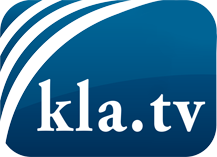 lo que los medios de comunicación no deberían omitir ...poco escuchado – del pueblo para el pueblo ...cada viernes emisiones a las 19:45 horas en www.kla.tv/es¡Vale la pena seguir adelante!Para obtener una suscripción gratuita con noticias mensuales
por correo electrónico, suscríbase a: www.kla.tv/abo-esAviso de seguridad:Lamentablemente, las voces discrepantes siguen siendo censuradas y reprimidas. Mientras no informemos según los intereses e ideologías de la prensa del sistema, debemos esperar siempre que se busquen pretextos para bloquear o perjudicar a Kla.TV.Por lo tanto, ¡conéctese hoy con independencia de Internet!
Haga clic aquí: www.kla.tv/vernetzung&lang=esLicencia:    Licencia Creative Commons con atribución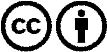 ¡Se desea la distribución y reprocesamiento con atribución! Sin embargo, el material no puede presentarse fuera de contexto.
Con las instituciones financiadas con dinero público está prohibido el uso sin consulta.Las infracciones pueden ser perseguidas.